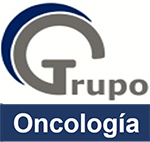 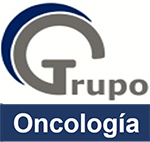 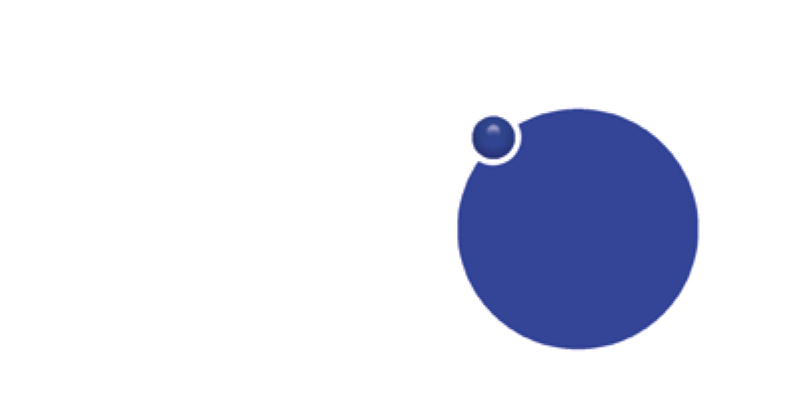 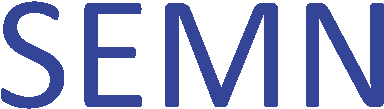 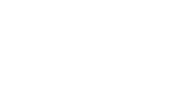 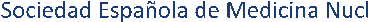 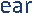 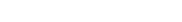 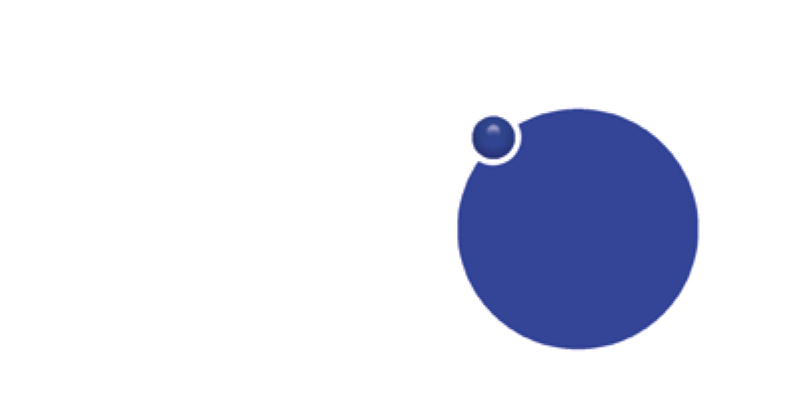 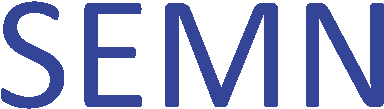 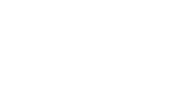 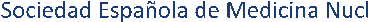 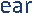 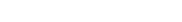 SOLICITUD PARA SER MIEMBRO DEL GRUPO DE TRABAJO DE ONCOLOGÍA DE LA SOCIEDAD ESPAÑOLA DE MEDICINA NUCLEAR E IMAGEN MOLECULAR (SEMNIM)Requisitos:Ser miembro de la Sociedad Española de Medicina Nuclear e Imagen Molecular.Cumplimentar la solicitud pertinente con envío a la secretaria del grupo PET Oncología Dra. María de Arcocha: marcocha@humv.es antes del 5 de noviembre del 2015.Demostrar el interés en la PET Oncológica fomentando/colaborando con el trabajo del grupo en revisiones sistemáticas/ metaanálisis, estudios prospectivos/retrospectivos/realización de cursos presenciales/on-line, elaboración de procedimientos/guías diagnósticas y todo aquello relevante para el desarrollo del grupo de trabajo.Rogamos nos remitan este boletín debidamente cumplimentado a la dirección de correo electrónico de la  Secretaría de la SEMNIM semnim.secretaria@viajeseci.es o al número de fax 91 420 39 52SOCIEDAD ESPAÑOLA DE MEDICINA NUCLEAR E IMAGEN MOLECULAR Secretaría Técnica SEMNIM: C/ Casado de Alisal, 14 · 28014 Madrid Telf.: 913300757 · Fax: 914 203 952 · E-mail: semnim.secretaria@viajeseci.esDATOS DEL SOLICITANTE:Nombre y apellidos:  ____________________________________________________________________Edad:  _____Dirección de correo electrónico: ___________________________________________________________Teléfono de contacto: ___________________________________________________________________Centro de Trabajo/cargo: _________________________________________________________________Área de interés/Experiencia (documentar trabajos realizados respecto al área de interés en forma de publicaciones, ponencias, presentaciones a congresos, proyectos de investigación llevados a cabo en los últimos 3 años): ____________________________________________________________________ ____________________________________________________________________ ____________________________________________________________________Señalar por orden de preferencia el interés en formar parte en un subgrupo, hasta un máximo de 3 (la selección se realizará según experiencia documentada por el solicitante):Gastroenterología/hepatobiliar. 	e) Sarcomas/GIST. Cabeza-cuello/pulmón. 	f) Hematología/melanoma.  Urología. 	g) Radiofarmacia.  Ginecología/mama. 